Water saving actions in the bathroom 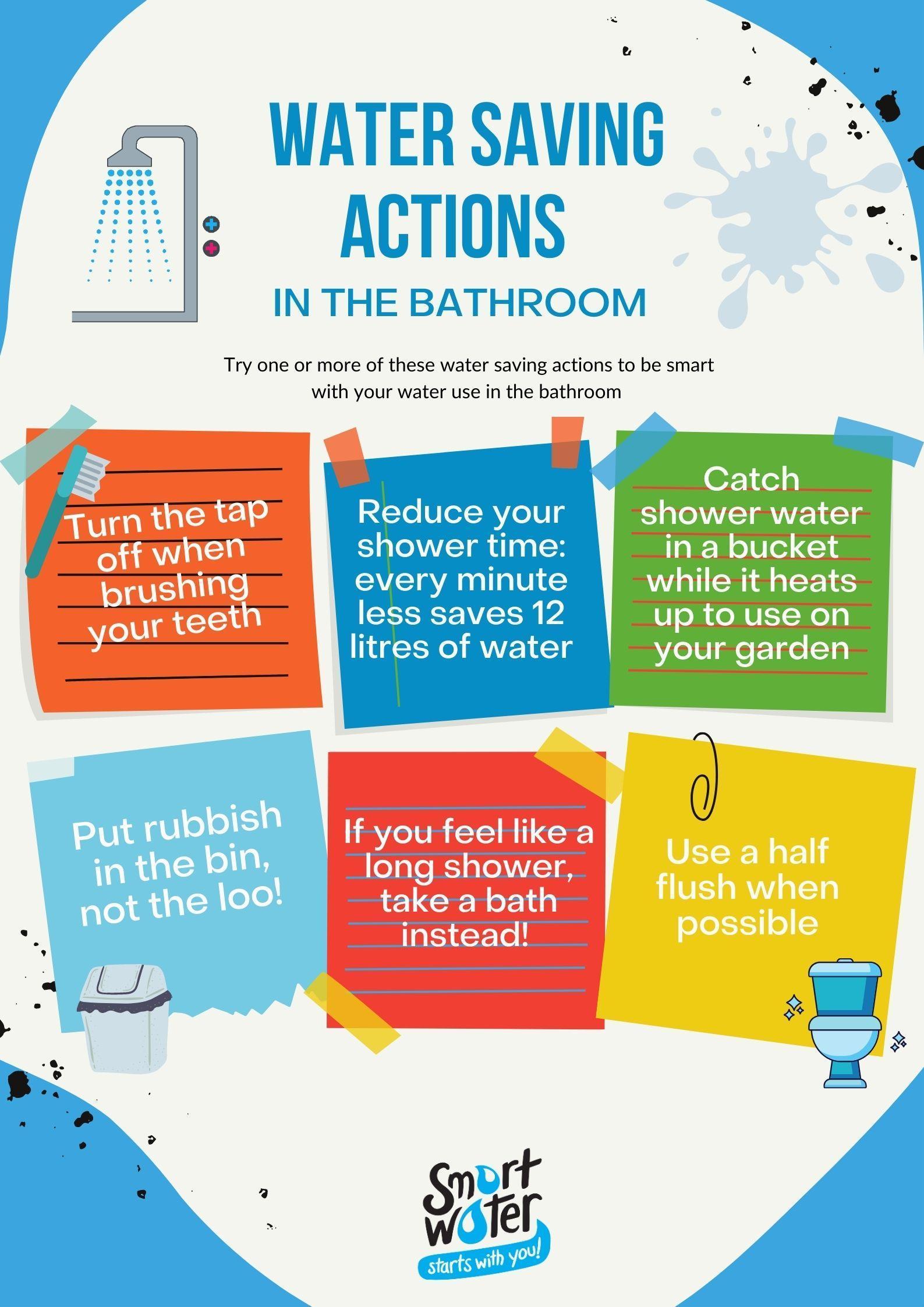 